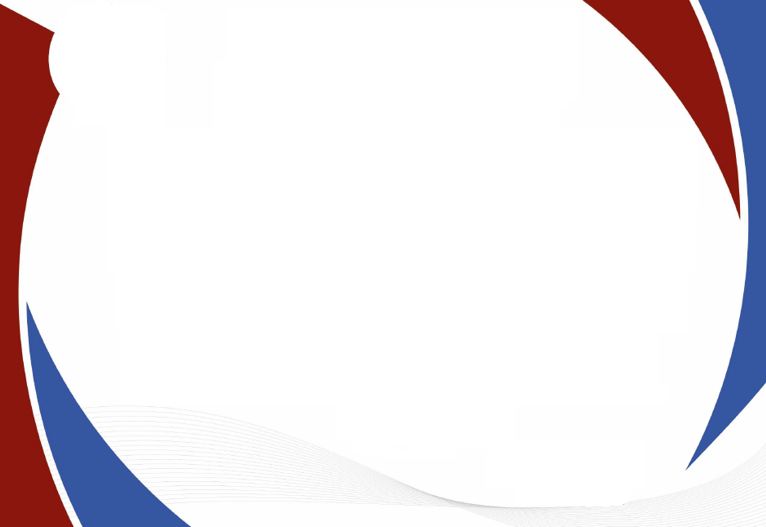 LETTER OF INTENTERASMUS+ TRAINEESHIPS PROGRAMMEDETAILS OF THE HOST INSTITUTIONHerewith, we confirm that the undersigning organization XXXXXXXXX, will cooperate with South-West University “Neofit Rilski”, Blagoevgrad, Bulgaria, in the field of student placements within Erasmus+ Programme.With regard to this, we can receive and supervise XXX (Name of the student) for an Erasmus+ internship.We agree to do our utmost to support transnational traineeship of students in our organisation. We will engage ourselves to fulfill the responsibilities as stated in the Learning Agreement for Traineeship.The organisation binds itself to complete the traineeship programme according to the working plan agreed upon by all three parties: the organization providing the training, the student and South-West University “Neofit Rilski”. The Student placements will be implemented within the framework and with the financial support of the Erasmus+ Programme.Signature and stamp of the person in charge: …………………………………………Name of the signatory:Date and place: …………………………………… 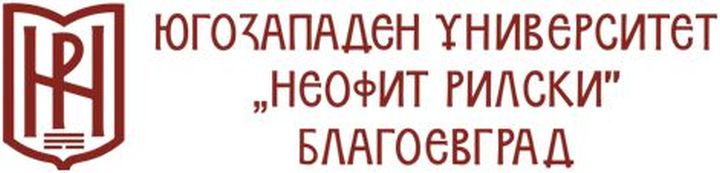 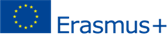  Higher Education  Letter of IntentName of the host organisation/company: 	Coordinator/person in charge at the host organisation: Address:Telephone:E-mail:Type of organisation/economy’s sector:Country where the company is based:Country where the training will take place:Language of instruction at the host organisation/company: 